未就学児緊急点検対策一覧【島保育所】【対策検討メンバー】施設、岐阜市子ども未来部子ども保育課、岐阜市基盤整備部道路維持課、岐阜北警察署交通課未就学児緊急点検対策箇所図【島保育所】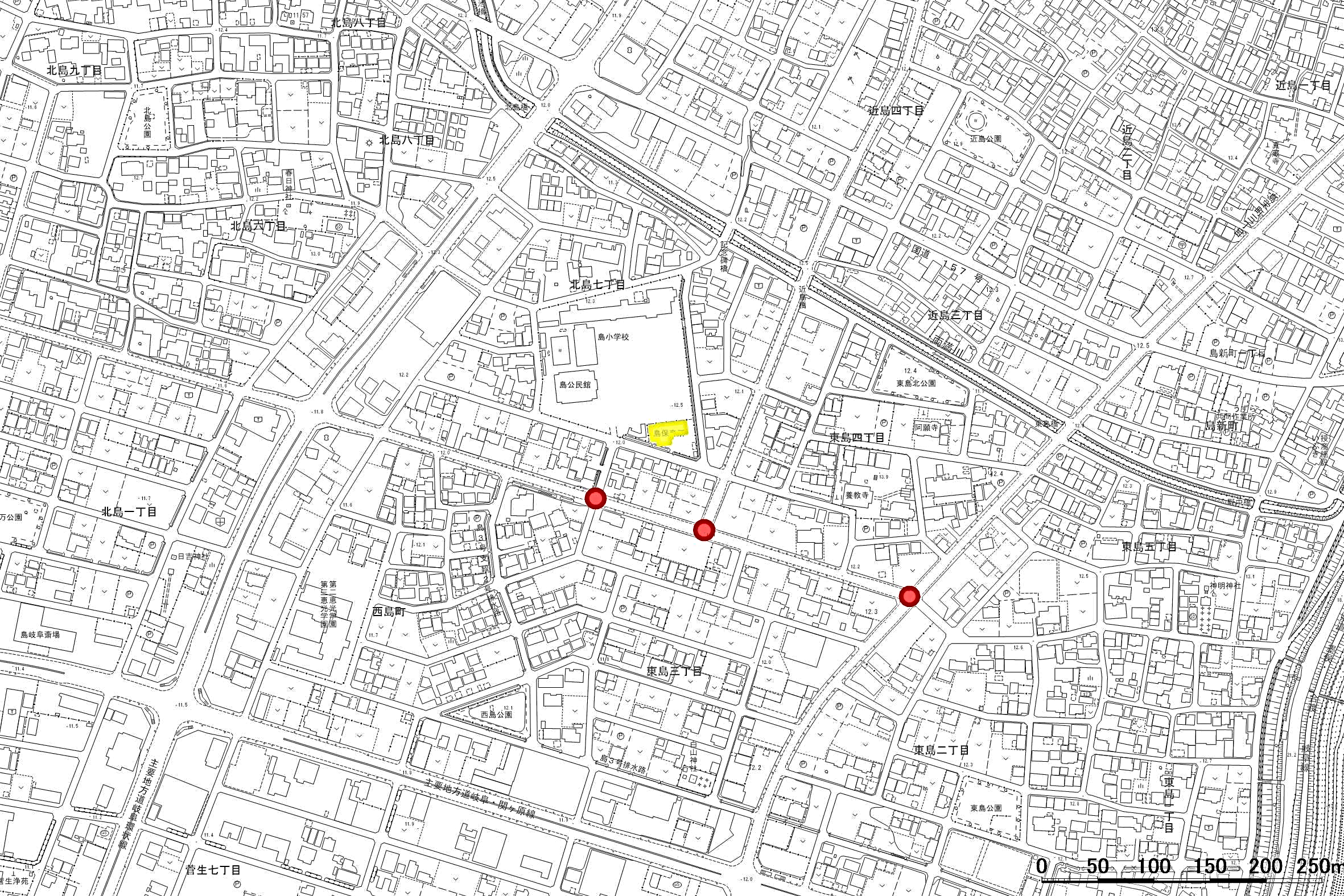 番号路線名箇所名・住所移動経路の状況・危険の内容対策内容事業主体対策年度1市道 東島島新町1丁目線東島2交差点交差点の安全対策防護柵の設置岐阜市R12市道 東島旦島2号線東島3丁目 交差点交差点の安全対策防護柵の設置岐阜市R13市道 東島旦島2号線西島町 交差点交差点の安全対策交差点改良(押しボタン式信号機設置)岐阜市R245678910